CLINICAL HISTORY AND POST-MORTEM REPORTDate examined    	Owner/manager    PIC    	Property Address    NLIS/RFID Number   						              Animal type	BOVINE           OVINE          CAPRINE  	Age   	estimate in months or years 	Enterprise Type	Meat		Milk         Fibre        Feedlot  		Imported Animal?     Yes	          No		 Home Bred Animal? 	Yes             No   Clinical history including treatment (if administered) and post mortem findingsProvisional diagnosisWhat samples have been submitted?             Unfixed, frozen cervical spinal cord (2 – 3 cm)             Fresh dorsal third of cerebellum (sheep)             Whole, undistorted brain (preferably fixed)            Other tissue specimens (optional) – recommended to support alternate diagnosisTick minimum of two (2) neurological and behavioural changes consistent with BSE or scrapie shown by this caseName of submitter (AHO/Veterinarian) (print)     Business name and address (print)     Incentives are not paid where:				    inadequate reports or specimens are submittedthe animal does not meet eligibility criteria 7		       						Maximum payment = 2 animals per disease outbreak	SUBMITTER SIGNATURE	DATEEligible cattle are older than 30 months of age (with middle (I1) permanent incisors erupted and in wear plus at least one of the second incisors (I2) erupted)and less than 9 years, that display at least two (2) behavioral changes or neurological signs without evidence of infectious disease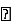 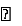 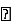 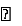 Eligible sheep and goats are 18 months of age or more (for sheep - with middle I1) permanent incisors erupted and in wear plus at least one of the second incisors (I2) erupted) and preferably less than five years old, that display at least two (2) clinical signs compatible with scrapie	Version: 1 March 2024Mental StatusMental StatusSensationSensationPosture / MovementPosture / MovementAltered consciousnessBlindnessAbnormal ear positionApprehensionExcessive licking of nose or flankAbnormal head carriageBehaviour changeHead rubbing or pressingAtaxiaExcitabilityHead shynessCirclingFrenzyHyperaesthesia (sound, touch)FallingHesitation at doors, gates, barriersHypoaesthesia (sound, touch)Fetlock knucklingHerd hierarchy changeRubbing/ItchingParalysis/paresisMoribund (without infection/trauma)Kicking persistently when milkedRecumbencyTeeth grindingWool loss (flank & hind quarter)TremorTemperament changeOffice Use OnlyDATE FORM RECIEVEDDATE FORM RECIEVEDRecommendationClinically consistent animal (eligible for subsidy) Fallen (Dead) animal  (NOT eligible for subsidy)Casualty (Down) slaughter animal (NOT eligible)NTSESP COORDINATOR SIGNATUREDATE